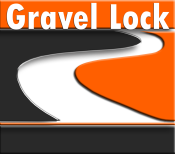 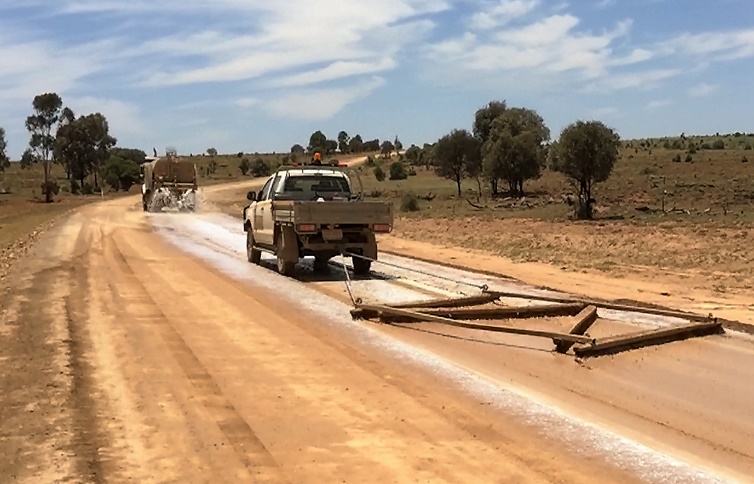 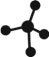 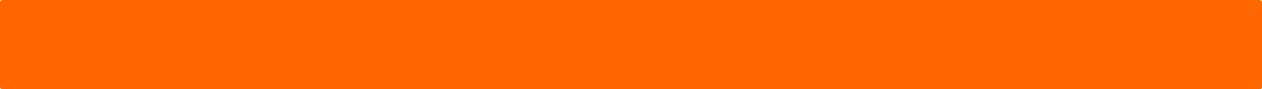 MATERIAL DATA SAFETY SHEETProduct Name: 				XTM XTREME ROAD STABILIZER  Recommended Use: 			Roading:  Road StabilizingChemical Identity:			Blended ProductProduct Type:				PolymerProduct Composition:			Solution of blended polymersCompany Identification: 			Gravel Lock NZ Ltd, PO Box 23, WaipuNorthlandNew Zealand 0545 Customer Centre: 			0800 199 199  National Poisons Information Centre: 	0800 POISON (0800 764 766)  Emergency Telephone Number: 	0800 699 699) (24hr) (Emergencies Only)  Transport Emergency Phone: 	111 - tell operator what service is needed: Fire, Ambulance, Police       Hazard Classifications:  			6.1E, 6.4A  Priority Identifiers:   			WARNING KEEP OUT OF REACH OF CHILDREN   Secondary Identifiers:   	6.1E = May be harmful if swallowed, inhaled or absorbed through the skin  6.4A = Eye irritant  First Aid Measures: 	This product is low in single dose oral toxicity.  Deliberate ingestion of large quantities can cause cramps and diarrhoea.  The product is capable of causing minor skin irritation, at most.  It is not absorbed through the skin, therefore not a significant hazardous upon the skin.Consult the National Poisons Centre on 0800 POISON (0800 764 766) or a doctor immediately in every case of suspected poisoning.  Inhalation: 	Not applicable  Ingestion: 	Low in toxicity. May cause diarrhoea and vomiting when large quantities are ingested.  Skin: 	Wash off with water immediately.Eye: 	Flush with plenty of water for 15 minutes holding eyelids open if necessary. Call a doctor immediately.  Advice to Doctor: 	No specific antidote. Treat symptomatically.Flash Point:  				Not applicable (non-flammable)  Combustion Products:  	Not an explosion hazard, exposed to temperatures above 106 C gives formation of toxic chloride gasses.    Extinguishing Media:  			Based on surrounding materials  Protective Equipment:  			Breathing apparatus plus protective gloves HAZCHEM Code:  			Not applicable   Spills and Disposal:	Wear appropriate protective clothing.  Exclude non-essential people from the area. Contain spill and absorb with inert material such as soil, sand or absorbent granules and place in a sealable waste container.  Dispose of waste safely in an approved landfill.    Protective Clothing:  	For appropriate personal protective equipment see section 8.  Environmental Precaution: 	Magnesium chloride is made from naturally occurring minerals, which are low in toxicity and should present no unusual hazards to the environment under most circumstances.  Magnesium Chloride is considered non-hazardous.  Users of this product should abide by all local, state and regional laws and regulations concerning air and water discharge.  Prevent from entering drains, waterways or sewers. If spill does enter waterways contact the local authority.   Repair unstable road surfaces prior to magnesium chloride application.  Do not apply magnesium chloride during storm events or Restrict the use of magnesium chloride within 8 meters of waterways. Adhere to manufactures minimum and maximum application rate and application procedures.If road surface is dry before application, dampen with waterHandling: 	The product is a concentrated solution of salts in water.  Crystallisation can occur if the temperature drops below 0 Celsius.  Keep away from children.  Approved Handler:  	Not required   Tracking:   	Not required Record Keeping:   	Not required  Storage: 	Storage in open or closed tanks.  Carbon steel, polyester, polyethylene and polypropylene are suitable materials for construction.  When temperature during storage gets below 0 Celsius crystallisation can occur.  Other Information:  	Always read the label before use. See label for further information on handling and storageExposure Limits:  	Due to the low degree of health hazard anticipated in industrial handling or use, no exposure limits have been assigned for this product.  Protective Equipment:  	When contact with product is likely, wear protective gloves and safety glasses.Engineering Controls:  	 	NoneHygiene Precautions: 	Do not eat, drink or smoke while using this product. Remove protective clothing and wash hands and face before meals and after work.  Wash protective clothing daily after work. Contaminated clothing should not be allowed out of the workplace.   Appearance:  				White or brown liquid  Odour:  				Odourless    Specific Gravity:  			1.3  pH:  					4-6 (50g/l in water @ 200C)   Solubility in Water:  			Very soluble in waterFlash Point:  				Not applicable (non-flammable)  Melting Point  				Above 160 Celcius chloride gasses are released   Stability: 	Product is a stable concentrated solution of inorganic salts in water.  When stored appropriately this product should show no significant degradation for at least 5 years from the date of manufacture.  Hazardous Decomposition  		Above 160 Celcius chloride gasses are released   Conditions to Avoid:			Temperatures below 0 Celcius can cause formation of crystals  Materials to Avoid:  			None   Hazard Classifications:  		6.1E, 6.4A  Ingestion: 	Oral LD50; 8,100 mg/kg (rat).  Ingestion of large quantities may lead to nausea, vomiting and diarrhoea.  Inhalation: 				not applicable  Skin:  					Not irritating to the skin  Eye: 					Irritating to the eye  Chronic Effects:  			No information available  Reproductive Toxicity:  		No reproductive effectsMutagenicity:  				Non-mutagenic   Carcinogenicity:  			Not considered to be carcinogenic  Hazard Classifications:  	Magnesium chloride is made from naturally occurring minerals, which are low in toxicity and should present no unusual hazards to the environment under most circumstances.  Magnesium Chloride is considered non-hazardous.  Users of this product should abide by all local, state and regional laws and regulations concerning air and water discharge.  Repair unstable road surfaces prior to magnesium chloride application.  Do not apply magnesium chloride during storm events or within 72 hours of expect rain. Restrict the use of magnesium chloride within 8 meters of waterways. Adhere to manufactures minimum and maximum application rate and application procedures.If road surface is dry before application, dampen with waterProduct Disposal: 	Dispose of product only by using according to label or at an approved landfill. Do not contaminate bodies of water with chemical or empty container.  Recycle where possible.Container Disposal: 	Burn container in an appropriate incinerator, bury in an approved landfill or recycle where possible.Do not use container for any other purpose.    Transport Information: 	It is good practice to separate this product from food, food related materials, animal feedstuffs, seed or fertilisers during transport.   RAIL/ROAD; SEA (IMDG Code); AIR (ICAO/IATA)  UN Number:  	N/A Proper Shipping Name: 	Magnesium Chloride Brine  DG Class:  	N/A Subsidiary Class	N/APacking Group:  	N/A Marine Pollutant: 	No MTQ (non-commercial): 	N/A HAZCHEM Code:   	N/A IERG Number:  	N/A  Other information: 	Check the latest versions of the Land Transport Dangerous Goods Rule 45001 and associated Transport of Dangerous Goods on Land (NZS 5433) for additional information on maximum allowable transport quantities (MTQ’s), placarding and segregation. Sea transport may require further segregation.    ACVM:    				Exempt from Registration under the ACVM Act 1997  EPA:    	Approved pursuant to the HSNO Act 1996, Approval number: HSR002764 See www.epa.govt.nz for approval controls.    This Safety Data Sheet was updated on the date shown on page 1 and supersedes all previous versions.  The data in this MSDS relates only to the specific material designated herein and does not relate to use in combination with any other material. The information is provided in good faith based on current knowledge and experience. No warranty with regard to the product properties is expressed or implied.Section 1: SUBSTANCE IDENTIFICATION AND SUPPLIER  Section 2: HAZARD IDENTIFICATION  Section 3: COMPOSITION INFORMATION    INGREDIENTSCAS NO.PERCENTMagnesium Chloride Hexahydrate7791-18-6                             20-30Water7732-18-5                             65-75Poymers9063-87-0                             025-5Section 4: FIRST AID MEASURES  Section 5: FIREFIGHTINGSection 6:  ACCIDENTAL RELEASE MEASURESSection 7:  HANDLING AND STORAGESection 8:  EXPOSURE CONTROL/PERSONAL PROTECTIONSection 9:  PHYSICAL AND CHEMICAL PROPERTIESSection 10:  STABILITY AND REACTIVITYSection 11:  TOXICOLOGICAL INFORMATIONSection12:  ECOLOGICAL INFORMATIONSection 13:  DISPOSAL INFORMATIONSection 14:  TRANSPORT INFORMATIONSection 15:  REGULATORY INFORMATIONSection 16:  OTHER INFORMATION